 AKRAN ZORBALIĞI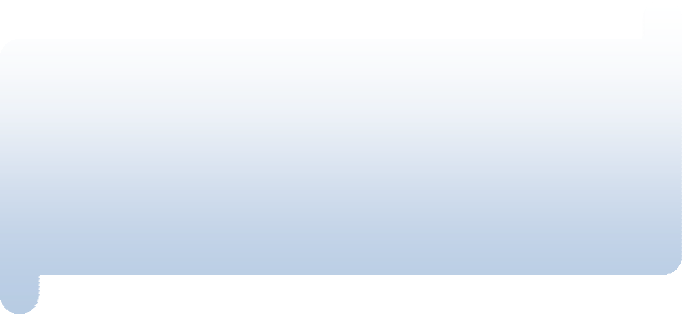 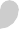 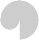 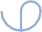 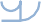 1 ZORBALIĞIN YOL AÇTIĞI SORUNLARRuhsal SorunlarAkran istismarına uğramış kişilerin verdiği en genel ruhsal tepkiler arasında; huzursuzluk, tekrarlayan çağrışımsız anılar, panik ve gerginlik hissi ve konsantre bozukluğu sayılmaktadır. Zorbalığın yol açtığı ruhsal sorunlar:Var olan sorunların daha çok artmasıUyku sorunlarıGeceleri altını ıslatmaDepresyonOkul fobisiİntihar düşünceleri ve girişimiAkademik SorunlarZorbalığa uğrayan öğrenciler sıklıkla okuldan korkarlar, okulu güvensiz ve mutsuz bir yer olarak algılarlar. Zorbalığın yol açtığı akademik sorunlar:Ders başarısında düşmeKonsantrasyon kaybıDers içi uyumsuzlukOkul reddi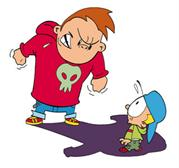 Sosyal Beceri SorunlarıZorbalığın yol açtığı sosyal beceri sorunları:Düşük benlik saygısı ve azalmış kendine güvenArkadaşları tarafından ihmal edildiği duygusuGüvensizlik ve içine kapanıklıkUtangaçlık3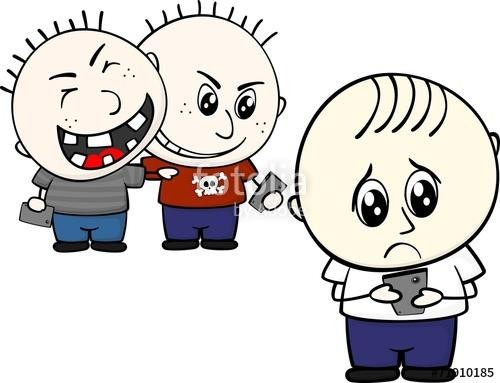 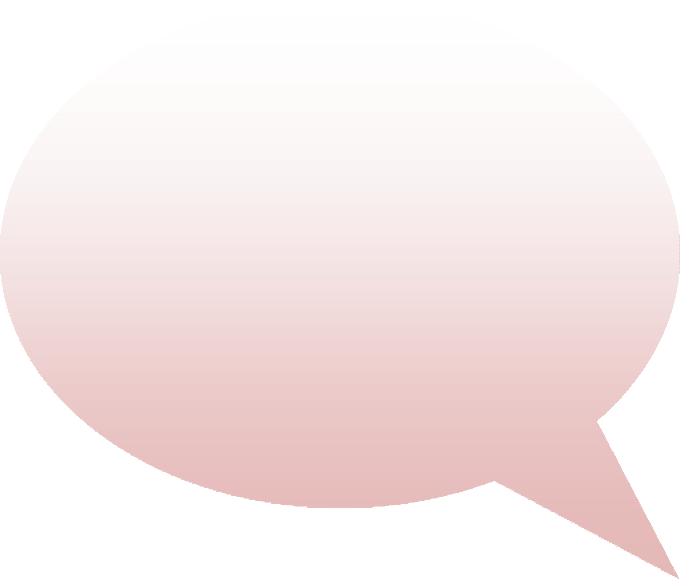 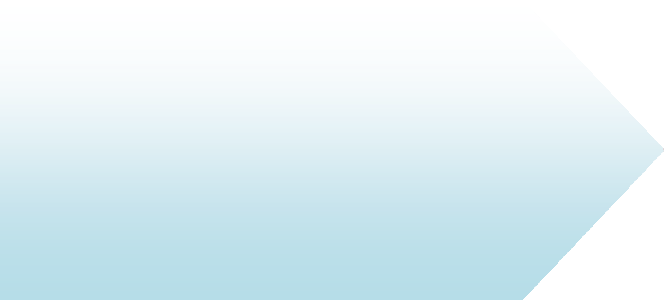 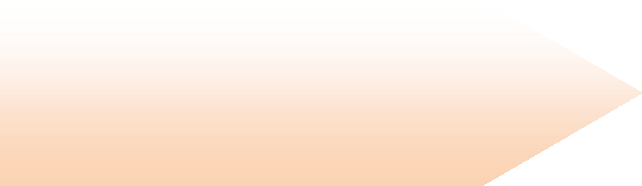 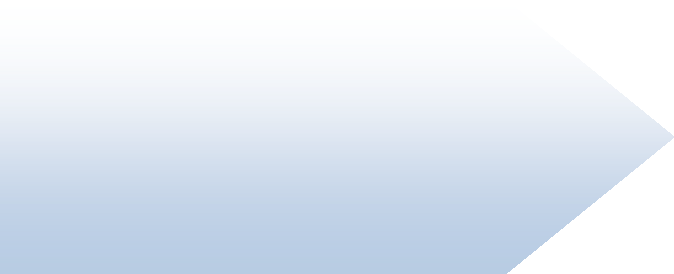 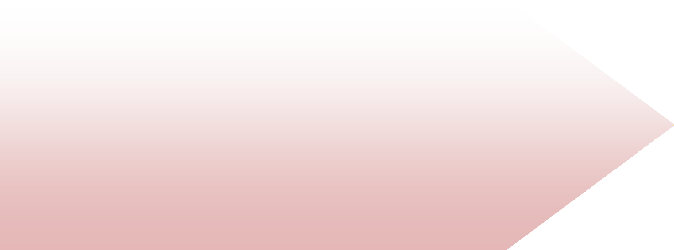 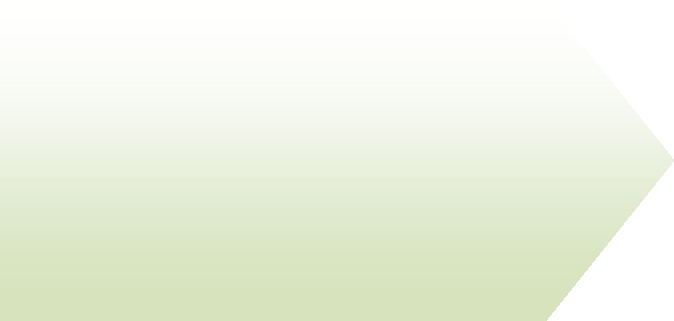 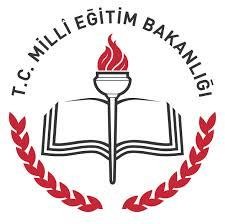 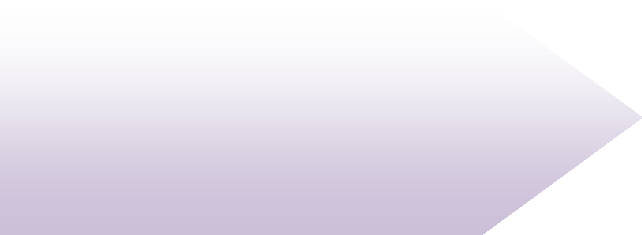                                                                                                                  AKRAN ZORBALIĞI(ÖĞRETMEN BROŞÜRÜ)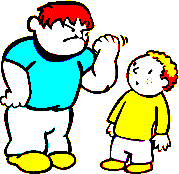 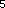 ZorbalıkÖrnekFizikselKulak çekme – Oturacağı yere rahatsız edici bir cisim koyma – Oyun alanını terk etmeye zorlama – Isırma - Omuz, dirsek, kafa atma – Tekme atma- Çelme takma– Tokat atma-Yumruk atma – Kesici aletlerle, ateşli vepatlayıcı silahlarla saldırma veya korkutma vb.SözelBedensel özellikleriyle alay etme – Dışgörünüşüyle; konuşma tarzı ya da şivesiyle alay etme – Adı ya da soyadıyla dalga geçme; küçük düşürücü isimler (lakap) takma – Küfür etme - Sözel olarak tehdit etme vb.DışlamaOyuna ve çeşitli etkinliklere almama – Grup dışına iterek yalnızlığa terk etme – Görmezden gelme, yok sayma – Diğer öğrencilerin dekonuşmasını ve arkadaşlık yapmasını engellemeDedikoduArkadaşlarını kendisine karşı kışkırtarak aralarının bozulmasına çalışma – Hakkında dedikodu yapma ve söylenti çıkarma – İftiraatma ve çeşitli yerlere çirkin yazılar yazma vb.Eşyalara Zarar VermeEşyalarını ya da yiyeceklerini zorla alma – Kantinden zorla bir şeyler ısmarlatma – Para ya da eşyalarını çalma – Eşyalarına kasıtlı olarak zarar verme – Defter ya da kitaplarınıkaralama ya da üzerlerine kötü şeyler yazma –Ödünç alınan para ya da eşyayı geri vermeme…